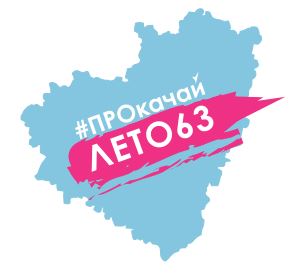                Режим работы  Онлайн-Смены  ГБОУ СОШ с.Камышлана 25.06.2020 годаВремяМероприятиеПри наличии возможностей Онлайн подключенияС использованием ЭОР9.00-9.05ПРИЁМ ДЕТЕЙ«Мы очень рады видеть Вас!»Онлайн-приветствие, перекличка,  СКАЙППерекличкав мессенджере ВК9.05-9.15Обсуждаем новости, планируем наш деньОнлайн подключение через ZOOM,  СКАЙП, мессенджерыИзучение информации размещённой в группе ВКhttps://vk.com/spsozvezdiekamyshlа9.15-9.30Утренняя зарядкаПриглашаем  вас на утреннюю зарядку с Олимпийским чемпионом по прыжкам в воду Захаровым Ильей! Часть I https://www.youtube.com/watch?v=UGgk8xVHxiUЧасть II https://www.youtube.com/watch?v=-u6CX96JLZM10.00-11.00Полезные видеоролики по волейболу.«Подача в волейболе. Планер, силовая. Техника.»Как подавать в прыжке? | Мастер-класс Ирины Воронковой по силовой атакеКак подавать силовую подачу. Мастер-класс от Андрея Сурмачевскогоhttps://www.youtube.com/watch?v=qdmVC-43eAM https://www.youtube.com/watch?v=TOz736wfIXUhttps://www.youtube.com/watch?v=WFAxc8DDeDI11.00-13.00Вспомним, как это было…Волейбол.Олимпийские Игры.Лондон 2012.Россия-Бразилия.ФиналОлимпийские Игры. Лондон 2012.Россия-Бразилия.Финалhttps://www.youtube.com/watch?v=nThkaGUQVak10.10-10.40Занятие по формированию навыков безопасного поведения в социальной и информационной среде к Международному дню детей-жертв агрессииZoom-конференция, социальные сети, онлайн обсуждение видеороликов и т.п. 10.40-11.40КИНОЗАЛ приглашает!!!https://yandex.ru/video/search?text=%D1%85%D0%BE%D1%80%D0%BE%D1%88%D0%B8%D0%B9%20%D0%BC%D0%B0%D0%BB%D1%8C%D1%87%D0%B8%D0%BA%20%D1%84%D0%B8%D0%BB%D1%8C%D0%BC%202016%20%D1%8E%D1%82%D1%83%D0%B111.40-12.20Делаем аппликации из природного материалаZoom-конференция,Онлайн-занятиеРазмещение фотографий поделок в группе ВКhttps://vk.com/spsozvezdiekamyshlа12.20-12.40Физкультминуткаhttps://yandex.ru/video/preview/?filmId=14172966935038260716&from=tabbar&parent-reqid=1592207402393964-424979488109581062600299-production-app-host-vla-web-yp-261&text=%D1%84%D0%B8%D0%B7%D0%BA%D1%83%D0%BB%D1%8C%D1%82%D0%BC%D0%B8%D0%BD%D1%83%D1%82%D0%BA%D0%B0+%D0%B2%D0%B8%D0%B4%D0%B5%D0%BE+%D1%81+%D0%BC%D1%83%D0%B7%D1%8B%D0%BA%D0%BE%D0%B9+%D0%B8+%D0%B4%D0%B2%D0%B8%D0%B6%D0%B5%D0%BD%D0%B8%D1%8F%D0%BC%D0%B812.40-13.00Делаем аппликации из природного материалаZoom-конференция,Онлайн-занятиеРазмещение фотографий поделок в группе ВКhttps://vk.com/spsozvezdiekamyshlа13.00-14.00Обед-по домашнему14.00-15.00Занятие «Реактивные двигатели»Онлайн – занятие, просмотр и онлайн-обсуждение.Размещение видеоматериалов в группе ВКhttps://vk.com/spsozvezdiekamyshlа14.00-15.00Открытое онлайн-занятие на тему:«Разминка волейболиста»Приглашаем вас на запланированную конференцию: Zoom.Зал персональной конференции Zoom Дамира Хайретдинова. Подключиться к конференции ZoomИдентификатор конференции: 5230935398Пароль: 7DPKhuДополнительная информация.Пройди тренировочные занятия: https://resh.edu.ru/subject/lesson/4432/train/194108/1 раз в неделю Активности, направленные на профессиональное самоопределение обучающихся, знакомство с профессиональной средой.«Билет в будущее»«ПроеКТОриЯ»Как выбрать профессию, чтобы в будущем любить свою работу? Эти тесты помогут тебе определить твои способности.Просмотр видеокурсовОнлайн-экскурсии, профтестированние,  онлайн уроки на сайтах "ПРОЕКТория", "ПРОФвыбор";https://site.bilet.worldskills.ru/https://vk.com/proektoria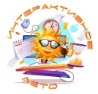 15-30 июня «Интерактивное лето»Видеовстречи  с ведущими фольклористами, этнографами и мастерами в аккаунте «ФДБ» в Инстаграммhttps://vk.com/club195527362https://vk.com/berestechkosamarahttps://instagram.com/berestogram15-30 июня «Интерактивное лето»Фотовыставка по итогам межрегионального детско-юношеского фотоконкурса «Юность Самары – 2020»https://vk.com/club195527362https://vk.com/smr_photoschoolhttp://pioner-samara.ruВ теч. месяцаВидео-челлендж #КрутоДомаЛетомПоделитесь  фотографиями как вы проводите летние каникулы, чем занимаете себя в свободное время. Отправь  через  WhatsApp ( 89276003822),  и все увидят в  официальных группах ГБОУ СОШ с.Камышла:https://ok.ru/gbousosh.skamyshla -Одноклассникиhttps://www.instagram.com/gbou_sosh_s.kamishla/ -Инстаграмhttps://vk.com/club110634683 - ВКонтактеВ теч. дняТворческая мастерская « Рисуй с нами» https://рисуйснами.рф/vneurochkaВ теч. дня«Смотрим кино всей  семьей»В коллекции портала «Культура.РФ» — более 100 отечественных кинолент. Здесь собраны картины из рейтингов «Сотня лучших фильмов для школьников» и «Сотня лучших отечественных мультфильмов», а также обладатели премии Американской киноакадемии «Оскар».https://www.culture.ru/s/kulturnyj-kod/kinematograf/#1https://www.culture.ru/s/kulturnyj-kod/kinematograf/#2https://www.culture.ru/s/kulturnyj-kod/kinematograf/#31 раз в неделю«Веселые каникулы»Российские музеи, театры, информация о детском радио, онлайн-сервисы и приложения для занятий спортом, зрительные иллюзии от МГУ им. М.В. Ломоносова, космическая среда РОСКОСМОСА и многое –многое другоеhttps://edu.gov.ru/distance